13. Januar 2023Auskunftsersuchen zurgeplanten Buslinie 90 zwischen Bahnhof Neu-Isenburg und Stadion, u.a. B 283 vom 26.07.2021Der Ortsbeirat 5 bittet den Magistrat um Auskunft zur geplanten Buslinie 90 zwischen Bahnhof Neu-Isenburg und Stadion während der Fußball-Euro 2024.Ab wann geht die Buslinie 90 in den Betrieb?Wie lange wird sie im Einsatz sein?Welche Haltestellen werden angefahren?Ist der Stadtteil Niederrad an die Buslinie 90 angebunden?In welcher Taktung wird die Buslinie 90 im Einsatz sein?Wird die Buslinie 90 in ein dauerhaftes und überarbeitetes Verkehrskonzept für Niederrad, den Ausbau des Stadions und den Bau einer Multifunktionsarena eingeplant?Begründung:Im Artikel „Frankfurt schafft mehr Fahrradplätze am Eintracht-Stadion“ (https://www.fr.de/frankfurt/frankfurt-schafft-mehr-fahrradplaetze-am-eintracht-stadion-90901502.html vom 04.08.) und in der B 283 vom 26.07.2021 ist von einer Buslinie 90 die Rede, die zwischen Bahnhof Neu-Isenburg und Stadion verkehren soll. Hierzu hat der Ortsbeirat 5 noch weiteren Informationsbedarf. Petra Korn-Overländer 						Dr. Jan BingerDr. Uwe Schulz							Dr. Uwe Schulz(Antragsteller)								(Fraktionsvorsitzende)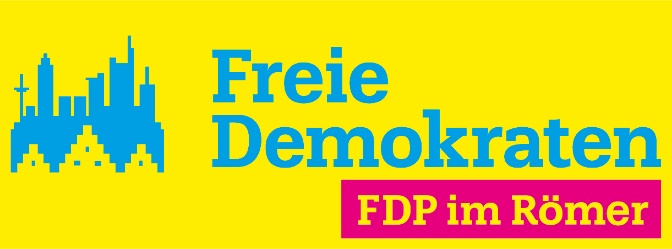 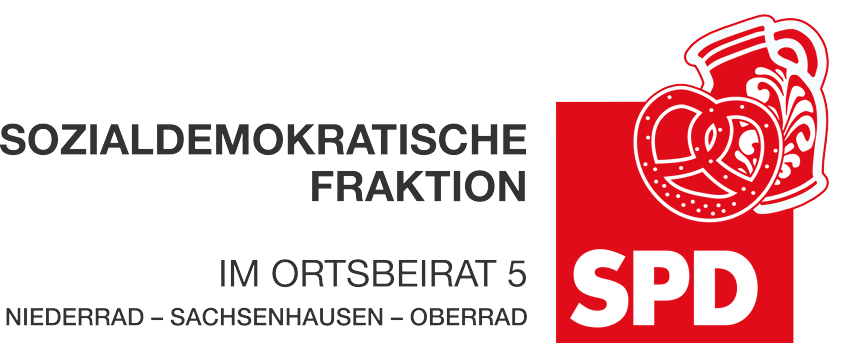 